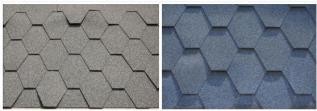 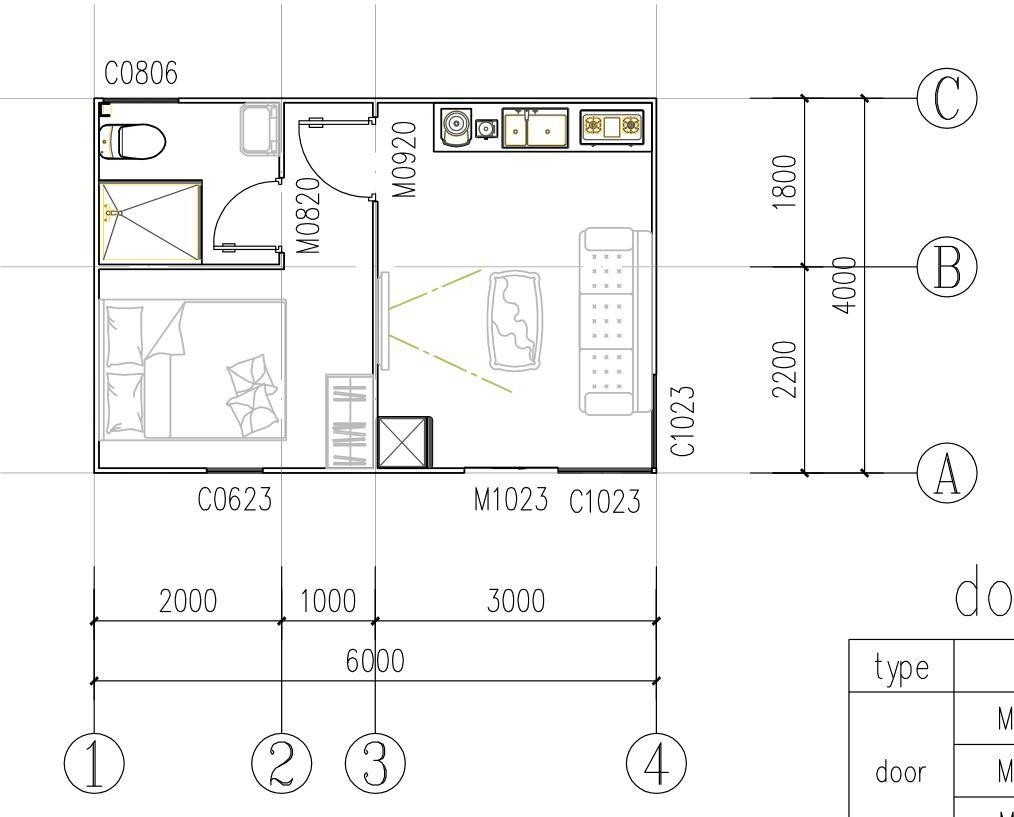 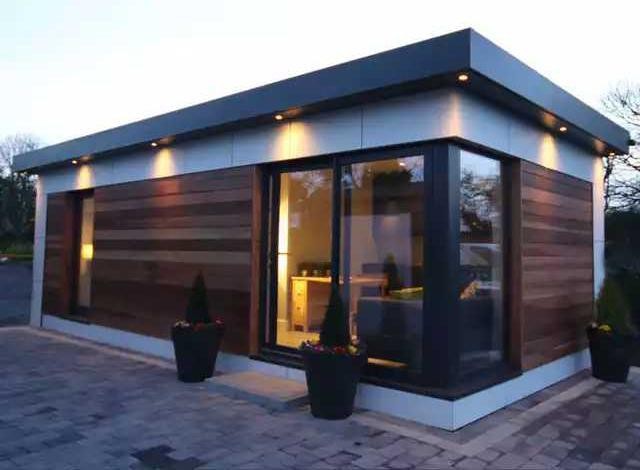 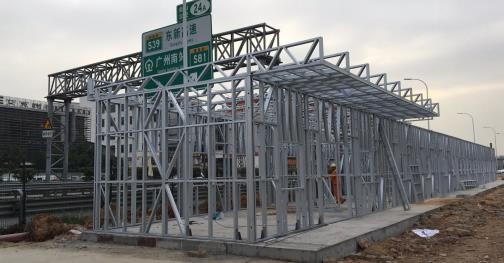 Project Name : Resort VillaProject Name : Resort VillaProject Name : Resort VillaProject Name : Resort VillaProject Name : Resort VillaArea：24.00m²Size: 4m×6m×3mSize: 4m×6m×3mSize: 4m×6m×3mSize: 4m×6m×3mIteNo.ItemSizeQty.Reference PhotoMainMainMainMainMainMain1Door frameSteel tube □80Steel tube □802Outside wall8mm cement board8mm cement board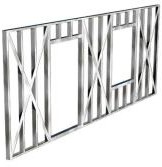 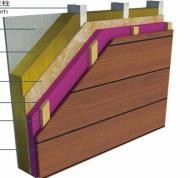 3Outside wallwaterproof and breathable membranewaterproof and breathable membrane4Outside wall9mm OSB board（1220×2440） 9mm OSB board（1220×2440） 5Outside wallC89×0.75 Zinc aluminized keelC89×0.75 Zinc aluminized keel6Outside wallglass wool insulationglass wool insulation7Outside wall8mm calcium silicate board8mm calcium silicate board8Outside wall6mm calcium silicate board6mm calcium silicate board9Inside wall6mm calcium silicate board6mm calcium silicate board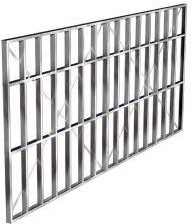 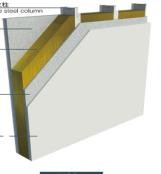 10Inside wall8mm calcium silicate board8mm calcium silicate board11Inside wallglass wool insulationglass wool insulation12Inside wallC89×0.75 Zinc aluminized keelC89×0.75 Zinc aluminized keel13Inside wall8mm calcium silicate board8mm calcium silicate board14Inside wall6mm calcium silicate board6mm calcium silicate board15RoofCeilingC89×0.75 Zinc aluminized keelC89×0.75 Zinc aluminized keel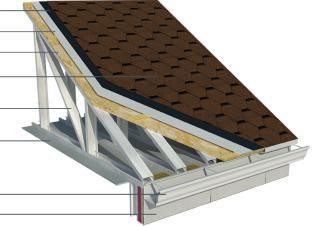 16RoofCeiling9mm OSB board（1220×2440） 9mm OSB board（1220×2440） 17RoofCeilingglass wool insulationglass wool insulation18RoofCeiling6mm calcium silicate board6mm calcium silicate board19RoofCeilingC89×0.75 Zinc aluminized keelC89×0.75 Zinc aluminized keel20RoofCeiling6mm calcium silicate board6mm calcium silicate board21DoorSingle open wooden doorSingle open wooden door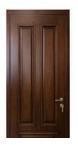 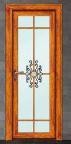 22DoorAluminium alloy glass toilet doorAluminium alloy glass toilet door23DoorAluminium alloy double glass sliding doorAluminium alloy double glass sliding doorProject Name : Resort VillaProject Name : Resort VillaProject Name : Resort VillaProject Name : Resort VillaProject Name : Resort VillaSize: 4m×6m×3mSize: 4m×6m×3mSize: 4m×6m×3mSize: 4m×6m×3mArea：24.00m²IteNo.ItemSizeQty.Reference Photo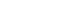 24WindowAluminum alloy fixed glass windowAluminum alloy fixed glass window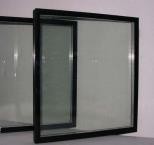 25WindowAluminum alloy top-hung glass windowAluminum alloy top-hung glass window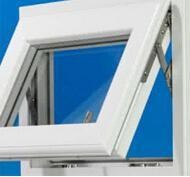 26CoveringGalvanized steel sheetGalvanized steel sheet27Roof gutterAluminum alloy gutter, Aluminum alloy downing pipeAluminum alloy gutter, Aluminum alloy downing pipe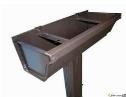 28HardwareSelf-tapping Screw, Rivet, Bolt, etc.Self-tapping Screw, Rivet, Bolt, etc.29SelSel glueSel glueOutside decorationOutside decorationOutside decorationOutside decorationOutside decorationOutside decoration1Outside wall decorationWPC claddingWPC cladding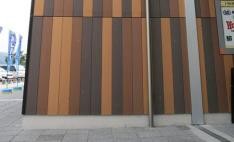 2Outside wall decorationaluminum-plastic panelaluminum-plastic panel3Roof decorationasphalt tileasphalt tile4Roof decorationWater-proof materialWater-proof materialInside decorationInside decorationInside decorationInside decorationInside decorationInside decoration1Inside wall decorationWall puttyingWall puttying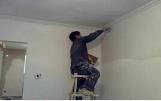 2Wall tileWall tileWall tile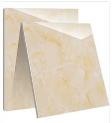 3Wall tileTile glueTile glue4Wall tileWater-proof paintingWater-proof painting5FlooringComposited wooden flooringComposited wooden flooring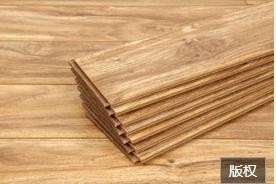 6FlooringCeramic tileCeramic tile7FlooringTile glueTile glue8FlooringWater-proof paintingWater-proof paintingProject Name : Resort VillaProject Name : Resort VillaProject Name : Resort VillaProject Name : Resort VillaProject Name : Resort VillaProject Name : Resort VillaSize: 4m×6m×3mSize: 4m×6m×3mSize: 4m×6m×3mSize: 4m×6m×3mArea：24.00m²Area：24.00m²Date：2020-03-21Date：2020-03-21IteNo.ItemSizeQty.Qty.Reference PhotoReference Photo9CeilingPuttyingPuttyingPuttying10CeilingAluminum alloy ceiling for bathroomAluminum alloy ceiling for bathroomAluminum alloy ceiling for bathroom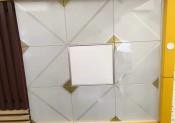 11Sitting toilet12Washing basin13Shower roomwith shower headwith shower headwith shower head14Kitchen basinwith faucetwith faucetwith faucet15Kitchen cabinetquartzquartzquartzTotalTotalTotalTotalTotalTotalTotalTotalTotal1Total (EXW price)24.00 ㎡ 24.00 ㎡ US$	17,000.00US$	17,000.00Total2FOB costOne 40'HQ can load 2 unitsOne 40'HQ can load 2 unitsUS$	980.00US$	980.00Total3Total (FOB to Shenzhen port)Total (FOB to Shenzhen port)US$	17,980.00US$	17,980.00Remarks： 1、The quotation is not including fireproof coating, expenses for surveying on steel structure, customs declaration cost, commodity inspection and etc.2、 Due to the price of steel materials is unstable, the quotation valid in 7 days.Remarks： 1、The quotation is not including fireproof coating, expenses for surveying on steel structure, customs declaration cost, commodity inspection and etc.2、 Due to the price of steel materials is unstable, the quotation valid in 7 days.Remarks： 1、The quotation is not including fireproof coating, expenses for surveying on steel structure, customs declaration cost, commodity inspection and etc.2、 Due to the price of steel materials is unstable, the quotation valid in 7 days.Remarks： 1、The quotation is not including fireproof coating, expenses for surveying on steel structure, customs declaration cost, commodity inspection and etc.2、 Due to the price of steel materials is unstable, the quotation valid in 7 days.Remarks： 1、The quotation is not including fireproof coating, expenses for surveying on steel structure, customs declaration cost, commodity inspection and etc.2、 Due to the price of steel materials is unstable, the quotation valid in 7 days.Remarks： 1、The quotation is not including fireproof coating, expenses for surveying on steel structure, customs declaration cost, commodity inspection and etc.2、 Due to the price of steel materials is unstable, the quotation valid in 7 days.Remarks： 1、The quotation is not including fireproof coating, expenses for surveying on steel structure, customs declaration cost, commodity inspection and etc.2、 Due to the price of steel materials is unstable, the quotation valid in 7 days.Remarks： 1、The quotation is not including fireproof coating, expenses for surveying on steel structure, customs declaration cost, commodity inspection and etc.2、 Due to the price of steel materials is unstable, the quotation valid in 7 days.